Brochure title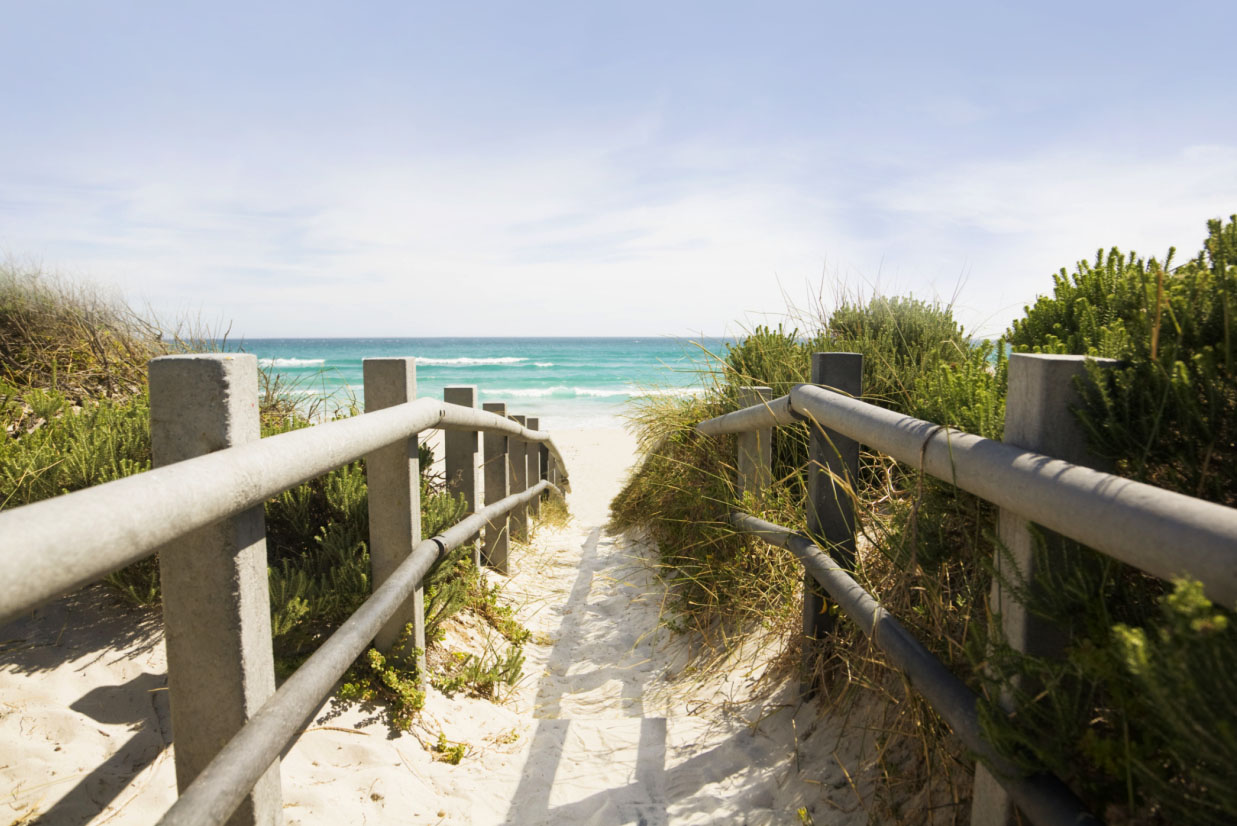 Promote a great offer here!Company NameAdd your tagline or other closing text here  |  email address  |  web address  |  telephone